 Sogn regionråd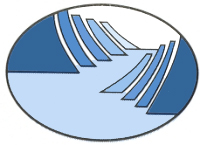                               Postboks 153 - 6851 SOGNDAL - Tlf: 57 62 96 17              Innkalling til nettverkssamling i tal, rom og formDen 5.oktober er det samling for alle nettverka i regionen.Møtestad: Rådhuset i Aurland Program:09.30 – 10.00		Registrering med rundstykke og kaffi10.00 – 10.15 		Velkommen v/nettverksansvarlege 			Matematikk og språk 			Bakgrunn for val av tema i nettverket framover.10.15 – 11.15		Matematikk og språk			v/Solbjørg Urnes Johnsen11.15 – 11.30		Pause11.30 – 12.15		Gruppediskusjon12.15 – 12.30		Refleksjon12.30 – 13.30		Lunsj13.30 – 14.30		Praktisk arbeid i grupper og framføring Samlingane er obligatoriske, men dersom du ikkje kan komma meld frå til Jorunn 48154268 eller epost  jorunn.tokvam@aurland.kommune.noVelkommen til fagdag! 
Jorunn, Kari-Anne, Ingebjørg og GuroI samlingane framover tek me i bruk heftet ”Barn oppdager matematikk. Aktiviteter for barn i barnehage og skole” av Olof Magne. Info vest Forlag. 
Denne boka må alle barnehagane ha kjøpt, og ha med seg til samlinga. 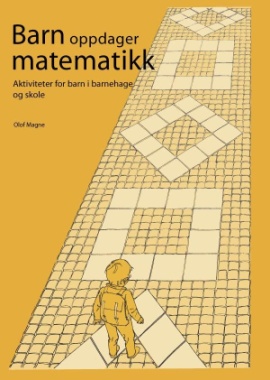 